ПЛАН проведення тижня циклової комісії 
комп’ютерних систем та інформаційних технологій
(21 - 25  листопада)«При вивченні наук приклади корисніші ніж правила»Ісак Ньютон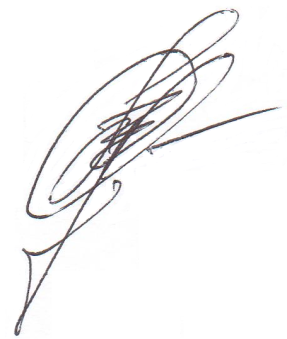 Голова циклової комісії: __________Петро ВОВК№ з/пНазва заходуВідповідальнийТермінПриміткаВзяти участь у І та ІІ турах Всеукраїнської онлайн-олімпіади з інформатики серед здобувачів освіти закладів фахової передвищої освіти. До участі запросити студентів коледжу.   Голова комісії, викладачі інформатикиЛютий, березеньВзяти участь у Всеукраїнській онлайн олімпіаді з програмування.Завіша В.В., викладачі програмуванняквітеньВідвідати майстер-класи, відкриті заняття викладачів споріднених кафедр ЛНТУ.Голова комісії, члени комісіїЛистопадПровести тематичні екскурсії для студентів спеціальності на підприємства Луцька та області.Голова комісії, члени комісіїПротягом рокуВзяти участь у Восьмому  Міжвузівському науково-практичному семінарі «Комп’ютерні технології: сучасні реалії та перспективи».Голова комісії, члени комісіїгруденьПровести турнір по збиранню та налаштуванню комп’ютерів та мереж серед студентів спеціальності «Комп’ютерна інженерія».Голова комісії, члени комісії21-25 листопадаПровести зустріч за круглим столом студентів спеціальності «Комп’ютерна інженерія» та провідних  спеціалістів ІТ – галузі.Голова комісії, члени комісії21-25 листопадаПровести відкриті заняття з професійно - орієнтованих дисциплін.Голова комісії, члени комісії21-25 листопадаПровести майстер - клас «Подорож у віртуальний світ»      Дрібниця В.21-25 листопада